附件 4新冠肺炎疫情期间流行病学史调查问卷姓    名：身份证号：报考单位：联系电话：1、您或您的家属近期是否有发热 、乏力 、干咳等其他症状。有    没有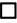 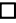 您或您的家属近 14 天内是否有高 、中风险地区 、境外 (含台 港澳地区)，或其他有病例报告社区的旅行史或居住史 。    有     没有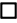 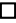 3、您或您的家属近 14 天内是否曾接触过来自高 、中风险地区， 或来自有病例报告社区的发热或有呼吸道症状的患者；是否属于疾控或 社区要求隔离的密切接触者 。   有     没有4、您或您的家属近 14 天内是否与新型冠状病毒感染者 (核酸检 测阳性者)有接触史 。     有      没有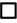 5、您或您的家属周边是否存有聚集性发病情况 。         有     没有6、您或您的家属是否由外地或境外返回长沙不足14 天。有     没有       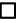 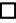 如果有 ，注明返回日期_________和出发地__________。本人承诺上述内容属实，如有隐瞒导致影响疫情防控工作，愿承担 相应法律责任。本人签名确认：填写日期 (筛查当日)：请您自行打印并如实填写此表，此表由招聘单位回收并存档。